Maths task for Thursday 21st May 2020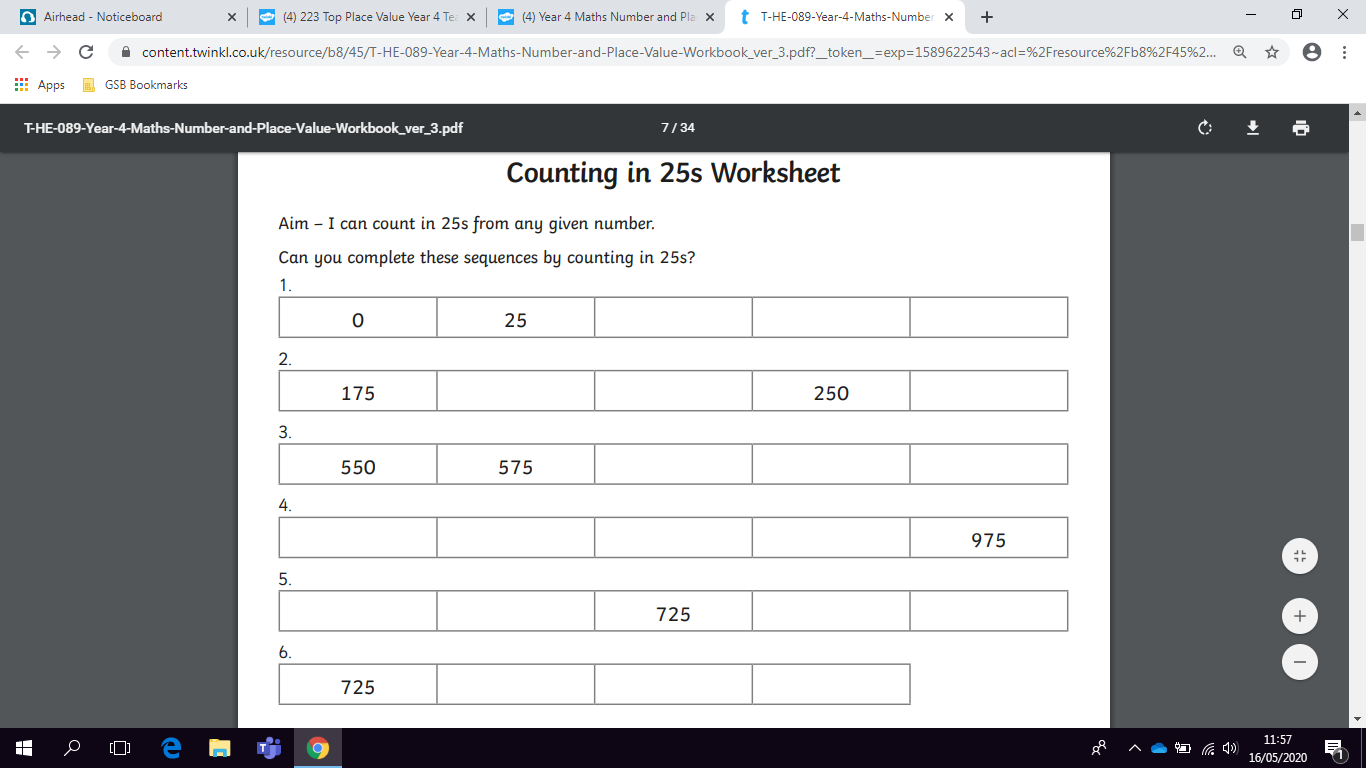 Challenge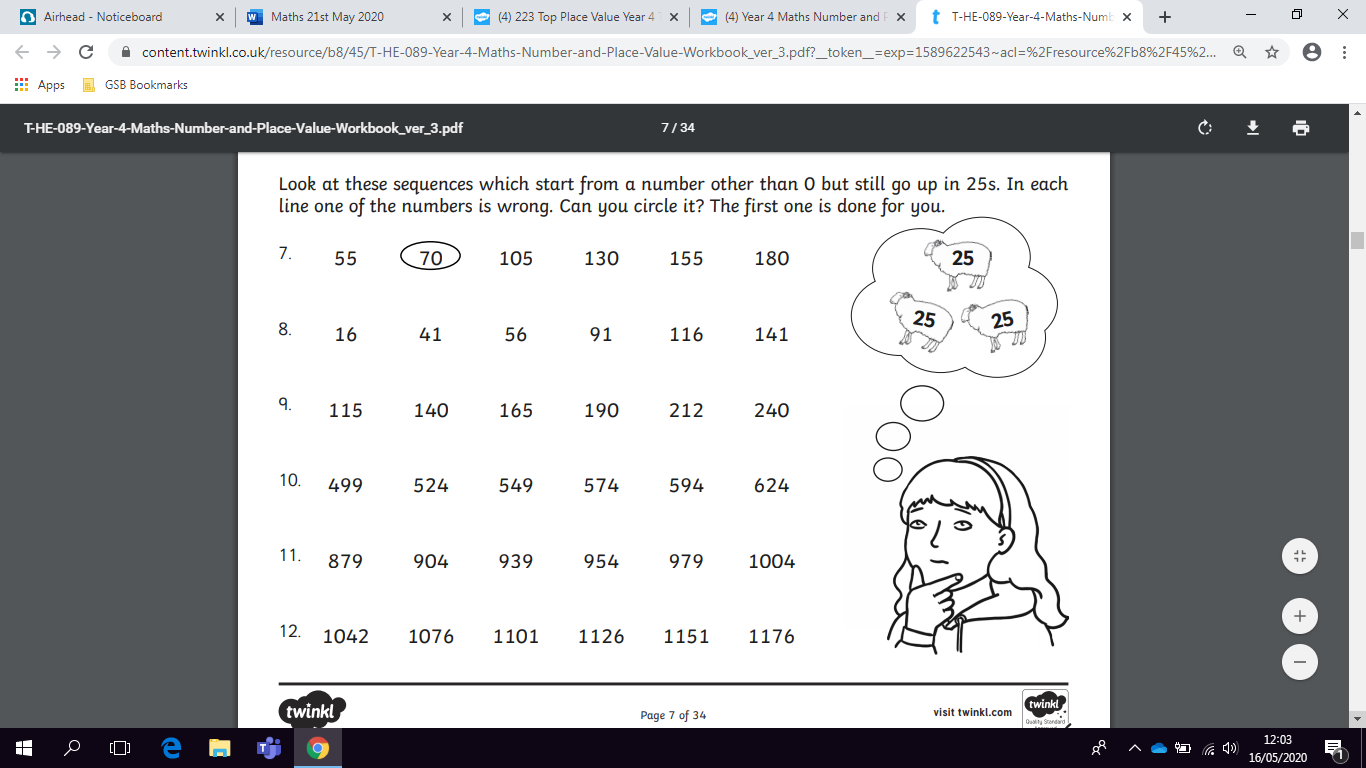 